T.C.GAZİANTEP ÜNİVERSİTESİ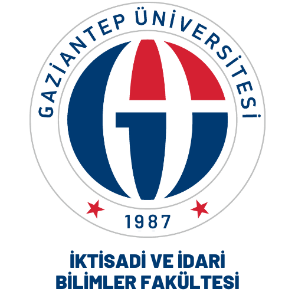 İKTİSADİ VE İDARİ BİLİMLER FAKÜLTESİFARKLI BİRİM ve BÖLÜMDEN ALINAN DERSİ TRANSKRİPTE İŞLETME FORMUEK: Beyan edilen derslerin alındığını ve başarılı olunduğunu gösteren transkript (Not Durum Belgesi)Farklı Birimden Alınan DersinTranskripte Eklenecek Dersin (Yukarıdaki sıralamaya göre eşlenerek)ÖğrencininÖğrencininÖğrencininÖğrencininAdı SoyadıÖğrenci Numarası:T.C Kimlik NoBölümü:Danışmanı:Telefon:E-posta :Adres:Aşağıda belirttiğim, fakülteniz tarafından …/…/20… tarihinde onaylanan farklı üniversite (YAZ OKULU) / fakülte (YAZ OKULU) / bölüm den aldığım ders(ler)imin bölümümün ders kataloğunda yer alan aşağıdaki derslere karşılık olarak transkriptime işlenmesi hususunda gereğini arz ederimAşağıda belirttiğim, fakülteniz tarafından …/…/20… tarihinde onaylanan farklı üniversite (YAZ OKULU) / fakülte (YAZ OKULU) / bölüm den aldığım ders(ler)imin bölümümün ders kataloğunda yer alan aşağıdaki derslere karşılık olarak transkriptime işlenmesi hususunda gereğini arz ederimAşağıda belirttiğim, fakülteniz tarafından …/…/20… tarihinde onaylanan farklı üniversite (YAZ OKULU) / fakülte (YAZ OKULU) / bölüm den aldığım ders(ler)imin bölümümün ders kataloğunda yer alan aşağıdaki derslere karşılık olarak transkriptime işlenmesi hususunda gereğini arz ederimAşağıda belirttiğim, fakülteniz tarafından …/…/20… tarihinde onaylanan farklı üniversite (YAZ OKULU) / fakülte (YAZ OKULU) / bölüm den aldığım ders(ler)imin bölümümün ders kataloğunda yer alan aşağıdaki derslere karşılık olarak transkriptime işlenmesi hususunda gereğini arz ederimTarih: …. / .… / 20….İmza:Dersin KoduDersin AdıKredi (T+U)AKTSAldığı ÜniversiteAldığı BölümAlacağıYarıyılBaşarı Notu (Harf)12345678Dersin KoduDersin AdıKredi (T+U)AKTSDersin Katalogdaki Yarıyılı12345678